Форма заявки Оформляется на официальном бланке заказчикаЗАЯВКАна организацию и проведение аукциона в электронной форме                 (электронного аукциона) на право заключения контракта в сфере закупок товаров, работ, услуг для обеспечения муниципальных нужд Ржевского муниципального округа Тверской области1. Заказчик _________________________________________________________                                    (полное наименование)ИНН __________, КПП __________, ОГРН _____________________Место нахождения: __________________________________________Почтовый адрес: ____________________________________________Адрес электронной почты: ___________________________________Номер контактного телефона:_________________________________2. Тип закупки (первичная / повторная): ___________________________Номер и дата извещения первичной закупки в ЕИС (указывается при осуществлении повторной закупки): ___________________________3. Информация о контрактной службе (контрактном управляющем), ответственном за заключение контракта:______________________________________________________4. Предмет контракта: ________________________________________________________Код по ОКПД 2/КТРУ:_________________________________________________________5. Источник финансирования заказа и лимит финансирования (в т.ч. КБК):________________6. Идентификационный код закупки (ИКЗ) по Плану-графику закупок товаров, работ, услуг для обеспечения нужд субъекта Российской Федерации и муниципальных нужд на соответствующий финансовый год: ____________________________7. Описание объекта закупки в соответствии со статьей 33 Федерального закона от 05.04.2013 № 44-ФЗ «О контрактной системе в сфере закупок товаров, работ, услуг для обеспечения государственных и муниципальных нужд» (далее – Федеральный закон № 44-ФЗ), в т. ч. количество поставляемых товаров, объём выполняемых работ (оказываемых услуг), требования, установленные заказчиком к качеству, техническим характеристикам товара (работ, услуг), требования к их безопасности, требования к функциональным характеристикам товара, к размерам, упаковке, отгрузке товара, требования к результатам работ и иные показатели, связанные с определением соответствия поставляемого товара (выполняемых работ, оказываемых услуг) потребностям заказчика: ________________________________8. Начальная (максимальная) цена контрактаПримечание. Цена контракта включает ___________________________________________9. Место поставки товаров (выполнения работ, оказания услуг): __________________10. Сроки (периоды) поставки товара (выполнения работ, оказания услуг) либо график поставки товара (выполнения работ, оказания услуг), количество этапов исполнения контракта:___________________________________Условия поставки товара, выполнения работ или оказания услуг:________________________________________________________________________ 11. Сроки исполнения контракта:________________________________________________12. Форма, сроки и порядок оплаты товара (работ, услуг):_________________________13. Сведения о размере обеспечения заявки на участие в электронном аукционе:____14. Сведения о размере обеспечения исполнения контракта, порядке предоставления такого обеспечения, требованиях к такому обеспечению, а также информация о банковском сопровождении контракта в соответствии со статьей 35 Федерального закона № 44-ФЗ, в том числе информация о казначейском сопровождении контракта:___________________________15. Преимущества, предоставляемые заказчиком в соответствии со статьями 28-30 Федерального закона № 44-ФЗ:________________________________________________16. Требования, предъявляемые законодательством Российской Федерации к лицам, осуществляющим поставки товаров, выполнение работ, оказание услуг, являющихся предметом закупки:______________________________________________Дополнительные требования:   ________________________________________________16.1. Требование, предъявляемое к участникам закупки в соответствии с подп. «б» п. 1 постановления Правительства от 29.12.2021 г. № 2571:__________________________16.2. Требования, предъявляемое к участникам закупки в соответствии с Указом Президента РФ от 03.05.2022 № 252 "О применении ответных специальных экономических мер в связи с недружественными действиями некоторых иностранных государств и международных организаций", либо являться организацией, находящейся по контролем таких лиц»:____________________________17. Требования к гарантийным обязательствам:__________________________________18. Обеспечение гарантийных обязательств:_____________________________________19. Информация о возможности заказчика изменить условия контракта в соответствии с положениями Федерального закона № 44-ФЗ:______________________20. Возможность заказчика увеличить количество поставляемого товара при заключении контракта в соответствии с п.2 ч.2 ст. 51 Федерального закона № 44-ФЗ:____________________21. Информация о возможности одностороннего отказа от исполнения контракта в соответствии с положениями частей 8-26 статьи 95 Федерального закона № 44-ФЗ, при этом основания для одностороннего расторжения контракта должны быть определены в соответствии с гражданским законодательством и указаны в проекте контракта:__________________________________________________________________22. Условия, запреты, ограничения допуска товаров, происходящих из иностранного государства или группы иностранных государств, работ, услуг, соответственно выполняемых, оказываемых иностранными лицами, в случае, если данные условия, запреты, ограничения установлены заказчиком в документации о закупке в соответствии со статьей 14 Федерального закона № 44-ФЗ:__________________________________________23. Виды и объемы работ по строительству, реконструкции объектов капитального строительства из числа видов работ, утвержденных Постановлением Правительства РФ от 15.05.2017 № 570, которые подрядчик обязан выполнить самостоятельно без привлечения других лиц к исполнению своих обязательств по контракту не менее 25 процентов цены контракта:Виды и объемы работ, которые подрядчик обязан выполнить самостоятельно без привлечения других лиц к исполнению своих обязательств по контракту 24. Адрес электронной площадки в сети Интернет: ______________________________25. Предложения о включении в состав комиссии по осуществлению закупок своих представителей:ФИО:________________________________________Должность: __________________________________Тел:_________________________________________26. Ответственное должностное лицо заказчика:ФИО:________________________________________Должность: __________________________________Тел:_________________________________________27. Реквизиты счета для внесения обеспечения исполнения контракта (в случае, если участник закупки выбрал обеспечение исполнения контракта в виде залога денежных средств):___________________________________________________________28. Примерный перечень прилагаемых документов:Приложение №1. Описание объекта закупки.Приложение № 2 Обоснование начальной (максимальной) цены контракта.Приложение № 3. Проект контракта. Приложение № 4. Требования к содержанию, составу  заявки на участие в закупке (электронном аукционе) в соответствии с требованиями Федерального закона от 5 апреля 2013г. № 44-ФЗ «О контрактной системе в сфере закупок товаров, работ, услуг для обеспечения государственных и муниципальных нужд» (далее – Федеральный закон) и инструкция по ее заполнению.Приложение № 5. Проектно-сметная документация, спецификация, техническое задание, эскизы, планы и т.д. в зависимости от специфики предмета закупки.Приложение № 6. Положительное заключение государственной экспертизы на проектную документацию и результаты инженерных изысканий в случаях, предусматривающих наличие этой экспертизы согласно действующим нормам правовых актов в области градостроительства. Приложение № 7. Заключение о достоверности определения сметной стоимости расположенных на территории Ржевского муниципального округа Тверской области объектов капитального строительства (если такое заключение предусмотрено действующим законодательством Российской Федерации).Приложение № 8. Коммерческие предложения, полученные при составлении обоснования начальной (максимальной) цены контракта.Руководитель Заказчика:                              _________________  __________________               СОГЛАСОВАНО:________________________                            _________________  __________________               ________________________                            _________________  __________________         К настоящей форме заявки прилагаются рекомендуемые (примерные) бланки (формы) для заполнения приложений:1.Приложения при оформлении заявки на поставку товара (Описание объекта закупки (спецификация).2.Приложения при оформлении заявки на выполнение работ (Описание объекта закупки).3.Приложения при оформлении заявки на оказание услуг (Описание объекта закупки).4.Обоснование начальной максимальной цены.5.ТРЕБОВАНИЯ К СОДЕРЖАНИЮ, СОСТАВУ ЗАЯВКИ НА УЧАСТИЕ В ЭЛЕКТРОННОМ АУКЦИОНЕ В СООТВЕТСТВИИ С ЗАКОНОМ № 44-ФЗРекомендуемые (примерные) бланки (формы) для заполнения приложений при оформлении заявки на поставку товараОписание объекта закупки (спецификация)Примечание:При составлении описания объекта закупки заказчики должны использовать показатели, требования, условные обозначения и терминологию, касающиеся технических характеристик, функциональных характеристик (потребительских свойств) товара, работы, услуги и качественных характеристик объекта закупки, которые предусмотрены техническими регламентами, принятыми в соответствии с законодательством Российской Федерации о техническом регулировании, документами, разрабатываемыми и применяемыми в национальной системе стандартизации, принятыми в соответствии с законодательством Российской Федерации о стандартизации, иные требования, связанные с определением соответствия поставляемого товара, выполняемой работы, оказываемой услуги потребностям заказчика. Если заказчиком при составлении описания объекта закупки не используются установленные в соответствии с законодательством Российской Федерации о техническом регулировании, законодательством Российской Федерации о стандартизации показатели, требования, условные обозначения и терминология, в заявке должно содержаться обоснование необходимости использования других показателей, требований, условных обозначений и терминологии.________________________		                  ______________________		Ф.И.О. руководителя Заказчика	                               Подпись руководителя	ЗаказчикаРекомендуемые (примерные) бланки (формы) для заполнения приложений при оформлении заявки на выполнение работ Описание объекта закупки Код по (ОКПД2)/КРТУ___________________________________________________Комплекс работ выполняется в соответствии:с проектной документацией в составе:____________________________________________с рабочей документацией в составе _______________________________________________со сметной документацией в составе:_____________________________________________с чертежами в составе:__________________________________________________________ и т.д.Описание материалов и оборудования, предполагаемых к использованию при выполнении работ Примечание:При составлении описания объекта закупки заказчики должны использовать показатели, требования, условные обозначения и терминологию, касающиеся технических характеристик, функциональных характеристик (потребительских свойств) товара, работы, услуги и качественных характеристик объекта закупки, которые предусмотрены техническими регламентами, принятыми в соответствии с законодательством Российской Федерации о техническом регулировании, документами, разрабатываемыми и применяемыми в национальной системе стандартизации, принятыми в соответствии с законодательством Российской Федерации о стандартизации, иные требования, связанные с определением соответствия поставляемого товара, выполняемой работы, оказываемой услуги потребностям заказчика. Если заказчиком при составлении описания объекта закупки не используются установленные в соответствии с законодательством Российской Федерации о техническом регулировании, законодательством Российской Федерации о стандартизации показатели, требования, условные обозначения и терминология, в заявке должно содержаться обоснование необходимости использования других показателей, требований, условных обозначений и терминологии.________________________		                          ______________________		Ф.И.О. руководителя Заказчика	                                Подпись руководителя Заказчика	 Рекомендуемые (примерные) бланки (формы) для заполнения приложений при оформлении заявки на оказание услуг Описание объекта закупки Код по (ОКПД2)/КТРУ ____________________________________________________Комплекс услуг оказывается  в соответствии с заданием на оказание услуг в составе:_______________________________________________________________________Описание материалов и оборудования, предполагаемых к использованию при оказании услугПримечание:При составлении описания объекта закупки заказчики должны использовать показатели, требования, условные обозначения и терминологию, касающиеся технических характеристик, функциональных характеристик (потребительских свойств) товара, работы, услуги и качественных характеристик объекта закупки, которые предусмотрены техническими регламентами, принятыми в соответствии с законодательством Российской Федерации о техническом регулировании, документами, разрабатываемыми и применяемыми в национальной системе стандартизации, принятыми в соответствии с законодательством Российской Федерации о стандартизации, иные требования, связанные с определением соответствия поставляемого товара, выполняемой работы, оказываемой услуги потребностям заказчика. Если заказчиком при составлении описания объекта закупки не используются установленные в соответствии с законодательством Российской Федерации о техническом регулировании, законодательством Российской Федерации о стандартизации показатели, требования, условные обозначения и терминология, в заявке должно содержаться обоснование необходимости использования других показателей, требований, условных обозначений и терминологии.________________________		                          ______________________		Ф.И.О. руководителя Заказчика	                                Подпись руководителя Заказчика Обоснование начальной (максимальной) цены контракта           ___________________________________________________________________________                                                        (указывается предмет контракта)Работник контрактной службы/контрактныйуправляющий:    _______________________________________                  (должность)    _______________/______________________/         (подпись/расшифровка подписи)    "__" ______________ 20__ г.    Ф.И.О. исполнителя/контактный телефон______________________		                     ___________________________	Ф.И.О. руководителя Заказчика	                                       Подпись руководителя Заказчика	В составе заявки предоставляются копии документов, использованных при определении НМЦК (документы, полученные по запросам и содержащие ценовую информацию, снимки экрана (скриншоты), содержащие изображения соответствующих страниц сайтов с указанием даты и времени их формирования и т.д. (при наличии)).Данная таблица рекомендуется в случае определения НМЦК методом сопоставимых рыночных цен (анализа рыка) Расчет НМЦКосуществлен в соответствии с Приказом Минэкономразвития России от 02.10.2013г. №567 «Об утверждении Методических рекомендаций по применению методов определения начальной (максимальной) цены контракта, цены контракта, заключаемого с единственным поставщиком (подрядчиком, исполнителем)»_____________________________		                                                                                                          ____________________________Ф.И.О. руководителя Заказчика	                                                                                                                Подпись руководителя ЗаказчикаТРЕБОВАНИЯ К СОДЕРЖАНИЮ, СОСТАВУ ЗАЯВКИ НА УЧАСТИЕ В ЭЛЕКТРОННОМ АУКЦИОНЕ В СООТВЕТСТВИИ С ЗАКОНОМ № 44-ФЗ (Товар)1. Для участия в электронном аукционе заявка на участие в закупке должна содержать:1) информацию и документы об участнике закупки:а) решение о согласии на совершение или о последующем одобрении крупной сделки, если требование о наличии такого решения установлено законодательством Российской Федерации, учредительными документами юридического лица и для участника закупки заключение контракта на поставку товара, выполнение работы или оказание услуги, являющихся объектом закупки, либо внесение денежных средств в качестве обеспечения заявки на участие в закупке, обеспечения исполнения контракта является крупной сделкой;б) документы, подтверждающие соответствие участника закупки требованиям, установленным пунктом 1 части 1 статьи 31 Федерального закона от 05.04.2013 № 44-ФЗ, документы, подтверждающие соответствие участника закупки дополнительным требованиям, установленным в соответствии с частями 2 и 2.1 (при наличии таких требований) статьи 31 Федерального закона от 05.04.2013 № 44-ФЗ:_______________________________________________________________________________________________________________________________________________________________________________________________________________________________________________________________________________________________________________________________________________________________________в) декларация о соответствии участника закупки требованиям, установленным пунктами 3–5, 7–11 части 1 статьи 31 Федерального закона от 05.04.2013 № 44-ФЗ;г) реквизиты счета участника закупки, на который в соответствии с законодательством Российской Федерации осуществляется перечисление денежных средств в качестве оплаты поставленного товара, выполненной работы (ее результатов), оказанной услуги, а также отдельных этапов исполнения контракта, за исключением случаев, если в соответствии с законодательством Российской Федерации такой счет открывается после заключения контракта;2) предложение участника закупки в отношении объекта закупки:а) характеристики предлагаемого участником закупки товара, соответствующие показателям, установленным в описании объекта закупки (приложение № 1 к Извещению о проведении аукциона № ___) в соответствии с частью 2 статьи 33 Федерального закона от 05.04.2013 № 44-ФЗ, товарный знак (при наличии у товара товарного знака);б) наименование страны происхождения товара в соответствии с общероссийским классификатором, используемым для идентификации стран мира, с учетом положений части 2 статьи 43 Федерального закона от 05.04.2013 № 44-ФЗ;в) документы, подтверждающие соответствие товара, работы или услуги требованиям, установленным в соответствии с законодательством Российской Федерации (в случае если в соответствии с законодательством Российской Федерации установлены требования к товару, работе или услуге и представление указанных документов предусмотрено извещением о закупке). Заказчик не вправе требовать представления указанных документов, если в соответствии с законодательством Российской Федерации они передаются вместе с товаром:____________;г) информация и документы, предусмотренные нормативными правовыми актами, принятыми в соответствии с частями 3 и 4 статьи 14 Федерального закона от 05.04.2013 № 44-ФЗ (в случае если в извещении об осуществлении закупки установлены предусмотренные указанной статьей запреты, ограничения, условия допуска). В случае отсутствия таких информации и документов в заявке на участие в закупке такая заявка приравнивается к заявке, в которой содержится предложение о поставке товаров, происходящих из иностранного государства или группы иностранных государств, работ, услуг, соответственно, выполняемых, оказываемых иностранными лицами:____________.2. Требовать от участника закупки представления иных информации и документов, за исключением предусмотренных частью 1 Требований к содержанию, составу заявки на участие в электронном аукционе в соответствии с Федеральным законом от 05.04.2013 № 44-ФЗ, не допускается.3. Участник закупки вправе подать только одну заявку на участие в закупке в любое время с момента размещения в единой информационной системе извещения об осуществлении закупки до окончания установленного в извещении срока подачи заявок на участие в закупке.4. Подача заявки на участие в закупке означает согласие участника закупки, подавшего такую заявку, на поставку товара, выполнение работы, оказание услуги на условиях, предусмотренных извещением об осуществлении закупки и в соответствии с заявкой такого участника закупки на участие в закупке.5. При проведении электронного аукциона:1) подать заявку на участие в закупке вправе только зарегистрированный в единой информационной системе и аккредитованный на электронной площадке участник закупки путем направления такой заявки в соответствии с Федеральным законом от 05.04.2013 № 44-ФЗ оператору электронной площадки;2) документы, подтверждающие соответствие участника закупки дополнительным требованиям, установленным в соответствии с частью 2 или 2.1 (при наличии таких требований) статьи 31 Федерального закона от 05.04.2013 № 44-ФЗ, и предусмотренные подпунктом «б» пункта 1 части 1 Требований к содержанию, составу заявки на участие в электронном аукционе в соответствии с Законом № 44-ФЗ, не включаются участником закупки в заявку на участие в закупке. Такие документы в случаях, предусмотренных Федеральным законом от 05.04.2013 № 44-ФЗ, направляются (по состоянию на дату и время их направления) оператором электронной площадки заказчику из реестра участников закупок, аккредитованных на электронной площадке.ИНСТРУКЦИЯ
по заполнению заявки на участие в электронном аукционе1. Заявка на участие в аукционе, подготовленная участником закупки, должна быть составлена на русском языке.2. Входящие в заявку на участие в аукционе документы, оригиналы которых выданы участнику закупки третьими лицами на ином языке, могут быть представлены на этом языке при условии, что к ним будет прилагаться перевод на русский язык. В случае противоречия оригинала и перевода преимущество будет иметь перевод.3. Все документы, входящие в состав заявки на участие в аукционе, должны иметь четко читаемый текст. Сведения, содержащиеся в заявке на участие в аукционе, не должны допускать двусмысленных толкований.4. Участник закупки представляет в любой удобной форме или по форме, рекомендуемой заказчиком, информацию о характеристиках предлагаемого участником закупки товара, соответствующих значениям, установленным Приложением № 1 к извещению о проведении аукциона № ____  (далее – извещение), а также товарный знак (при наличии у товара товарного знака).5. При подготовке заявки участник размещения заказа должен исходить из того, что он готовит свое предложение с учетом требований к техническим характеристикам и показателям, установленным в извещении после полного изучения содержания вышеназванного извещения и всех приложений к нему.6. Требуемые параметры, установленные заказчиком, изменяться не могут. В случае если требуемый параметр начинается со слов «минимальный (-ое, -ая)», «максимальный (-ое, – ая)», «отклонение», то участнику закупки необходимо предоставлять конкретное значение показателя. В случае если требуемый параметр начинается со слов «диапазон», то участнику закупки необходимо предоставить диапазон значений, который будет не уже установленного заказчиком.В случае если требуемый параметр начинается со слов «предельное отклонение», а требуемое значение «не более +/-» или «≤ +/-», то участнику закупки необходимо предоставить сведения по предельному отклонению как в сторону увеличения («+»), так и в сторону уменьшения («-»).Правила чтения символов: слова «до», «от», «не более», «не менее», «не уже», «не хуже», «не выше», «не ниже» включают в себя в том числе граничное значение. Символ «;» (точка с запятой) означает необходимость выбора одного или нескольких значений, указываемых участником по своему усмотрению, символ «,» (запятая«) следует читать как «и», «/» (косая черта) следует читать как «или»; символы: «≥», «≤», а также значения показателей, разделенные «тире» или «дефисом», включают в себя в том числе граничное значение.Если прописано в требуемом значении и требуемом параметре требование к геометрическим размерам со знаками «≤», «<„, “>» или «≥» и размеры представлены в виде «А × В» или «А × В × С» или иные геометрические размеры, то «≤» или «≥» касаются каждого значения. В группе «Технические характеристики» (табличная часть) требования подразделяются на две группы: «Требуемый параметр» и «Требуемое значение».Показатели физико-механических свойств, а также иные качественные характеристики каждого товара (материала) в столбцах «Требуемый параметр» и «Требуемое значение» следует считать как одно целое требование параметра с установленными требованиями, в связи с тем что при различном выборе разрыва фразы (разделение требования одного показателя на два столбца) суть данного требования может быть кардинально изменена, а именно значения «≥», «≤», «>», «<».7. Все товары (материалы) должны строго соответствовать Описанию объекта закупки (приложение 1 к извещению), _____________ к Описанию объекта закупки (приложение 1 к извещению), нормативной и технической документации, входящим в состав извещения.ТРЕБОВАНИЯ К СОДЕРЖАНИЮ, СОСТАВУ ЗАЯВКИ НА УЧАСТИЕ В ЭЛЕКТРОННОМ АУКЦИОНЕ В СООТВЕТСТВИИ С ЗАКОНОМ № 44-ФЗ (Услуги/работы)1. Для участия в электронном аукционе заявка на участие в закупке должна содержать:1) информацию и документы об участнике закупки:а) решение о согласии на совершение или о последующем одобрении крупной сделки, если требование о наличии такого решения установлено законодательством Российской Федерации, учредительными документами юридического лица и для участника закупки заключение контракта на поставку товара, выполнение работы или оказание услуги, являющихся объектом закупки, либо внесение денежных средств в качестве обеспечения заявки на участие в закупке, обеспечения исполнения контракта является крупной сделкой;б) документы, подтверждающие соответствие участника закупки требованиям, установленным пунктом 1 части 1 статьи 31 Федерального закона от 05.04.2013 № 44-ФЗ, документы, подтверждающие соответствие участника закупки дополнительным требованиям, установленным в соответствии с частями 2 и 2.1 (при наличии таких требований) статьи 31 Федерального закона от 05.04.2013 № 44-ФЗ:_______________________________________________________________________________________________________________________________________________________________________________________________________________________________________________________________________________________________________________________________________________________________________в) декларация о соответствии участника закупки требованиям, установленным пунктами 3–5, 7–11 части 1 статьи 31 Федерального закона от 05.04.2013 № 44-ФЗ;г) реквизиты счета участника закупки, на который в соответствии с законодательством Российской Федерации осуществляется перечисление денежных средств в качестве оплаты поставленного товара, выполненной работы (ее результатов), оказанной услуги, а также отдельных этапов исполнения контракта, за исключением случаев, если в соответствии с законодательством Российской Федерации такой счет открывается после заключения контракта;2) предложение участника закупки в отношении объекта закупки:а) характеристики предлагаемого участником закупки товара, соответствующие показателям, установленным в описании объекта закупки (приложение № 1 к Извещению о проведении аукциона № ___) в соответствии с частью 2 статьи 33 Федерального закона от 05.04.2013 № 44-ФЗ, товарный знак (при наличии у товара товарного знака);б) наименование страны происхождения товара в соответствии с общероссийским классификатором, используемым для идентификации стран мира, с учетом положений части 2 статьи 43 Федерального закона от 05.04.2013 № 44-ФЗ;в) документы, подтверждающие соответствие товара, работы или услуги требованиям, установленным в соответствии с законодательством Российской Федерации (в случае если в соответствии с законодательством Российской Федерации установлены требования к товару, работе или услуге и представление указанных документов предусмотрено извещением о закупке). Заказчик не вправе требовать представления указанных документов, если в соответствии с законодательством Российской Федерации они передаются вместе с товаром:____________;г) информация и документы, предусмотренные нормативными правовыми актами, принятыми в соответствии с частями 3 и 4 статьи 14 Федерального закона от 05.04.2013 № 44-ФЗ (в случае если в извещении об осуществлении закупки установлены предусмотренные указанной статьей запреты, ограничения, условия допуска). В случае отсутствия таких информации и документов в заявке на участие в закупке такая заявка приравнивается к заявке, в которой содержится предложение о поставке товаров, происходящих из иностранного государства или группы иностранных государств, работ, услуг, соответственно, выполняемых, оказываемых иностранными лицами:____________.2. Требовать от участника закупки представления иных информации и документов, за исключением предусмотренных частью 1 Требований к содержанию, составу заявки на участие в электронном аукционе в соответствии с Федеральным законом от 05.04.2013 № 44-ФЗ, не допускается.3. Участник закупки вправе подать только одну заявку на участие в закупке в любое время с момента размещения в единой информационной системе извещения об осуществлении закупки до окончания установленного в извещении срока подачи заявок на участие в закупке.4. Подача заявки на участие в закупке означает согласие участника закупки, подавшего такую заявку, на поставку товара, выполнение работы, оказание услуги на условиях, предусмотренных извещением об осуществлении закупки и в соответствии с заявкой такого участника закупки на участие в закупке.5. При проведении электронного аукциона:1) подать заявку на участие в закупке вправе только зарегистрированный в единой информационной системе и аккредитованный на электронной площадке участник закупки путем направления такой заявки в соответствии с Федеральным законом от 05.04.2013 № 44-ФЗ оператору электронной площадки;2) документы, подтверждающие соответствие участника закупки дополнительным требованиям, установленным в соответствии с частью 2 или 2.1 (при наличии таких требований) статьи 31 Федерального закона от 05.04.2013 № 44-ФЗ, и предусмотренные подпунктом «б» пункта 1 части 1 Требований к содержанию, составу заявки на участие в электронном аукционе в соответствии с Законом № 44-ФЗ, не включаются участником закупки в заявку на участие в закупке. Такие документы в случаях, предусмотренных Федеральным законом от 05.04.2013 № 44-ФЗ, направляются (по состоянию на дату и время их направления) оператором электронной площадки заказчику из реестра участников закупок, аккредитованных на электронной площадке.ИНСТРУКЦИЯ
по заполнению заявки на участие в электронном аукционе1. Заявка на участие в аукционе, подготовленная участником закупки, должна быть составлена на русском языке.2. Входящие в заявку на участие в аукционе документы, оригиналы которых выданы участнику закупки третьими лицами на ином языке, могут быть представлены на этом языке при условии, что к ним будет прилагаться перевод на русский язык. В случае противоречия оригинала и перевода преимущество будет иметь перевод.3. Все документы, входящие в состав заявки на участие в аукционе, должны иметь четко читаемый текст. Сведения, содержащиеся в заявке на участие в аукционе, не должны допускать двусмысленных толкований.4. Участник закупки представляет в любой удобной форме или по форме, рекомендуемой заказчиком, информацию о характеристиках предлагаемого участником закупки товара, соответствующих значениям, установленным Приложением № 1 к извещению о проведении аукциона № ____  (далее – извещение), а также товарный знак (при наличии у товара товарного знака).5. При подготовке заявки участник размещения заказа должен исходить из того, что он готовит свое предложение с учетом требований к техническим характеристикам и показателям, установленным в извещении после полного изучения содержания вышеназванного извещения и всех приложений к нему.Наименование предмета контрактаНачальная(максимальная) цена контракта.Всего, рублейВ том числеВ том числеВ том числеНаименование предмета контрактаНачальная(максимальная) цена контракта.Всего, рублей20__Плановые периодыПлановые периодыНаименование предмета контрактаНачальная(максимальная) цена контракта.Всего, рублей20__20 __20 __цифрами (прописью)__N п/п Виды работ Объем работ № п/пКод по (ОКПД2) /КТРУ Наименование объекта закупки Описание объекта закупки (функциональные, технические, качественные характеристики, эксплуатационные характеристики объекта закупки (при необходимости)), показатели, позволяющие определить соответствие закупаемых товаров установленным заказчиком требованиям и значения таких показателейОбоснование необходимости использования дополнительных характеристик: (пункт 6 Правил использования каталога товаров, работ, услуг для обеспечения государственных и муниципальных нужд утвержденных постановлением Правительства РФ от 08.02.2017 № 145 "Об утверждении Правил формирования и ведения в единой информационной системе в сфере закупок каталога товаров, работ, услуг для обеспечения государственных и муниципальных нужд и Правил использования каталога товаров, работ, услуг для обеспечения государственных и муниципальных нужд")Ед. изм.Кол-во (объем)1Значения показателей, которые не могут изменяться: ______________1Максимальные и (или) минимальные значения показателей:_____________2…№ п/пНаименование материалов и оборудованияОписание материалов и оборудования (функциональные, технические, качественные характеристики, эксплуатационные характеристики (при необходимости)), значения показателей, связанных с определением соответствия предполагаемого к использованию при выполнении работ потребностям заказчика  № сметной документации /№ поз. сметыЛист проектной документаии /№ поз.1Значения показателей, которые не могут изменяться: ______________1Максимальные и (или) минимальные значения показателей:_____________2…№ п/пНаименование материалов и оборудованияОписание материалов и оборудования (функциональные, технические, качественные характеристики, эксплуатационные характеристики (при необходимости)), значения показателей, связанных с определением соответствия товара, предполагаемого к использованию при оказании услуг потребностям заказчикаЕд. изм.Кол-во (объем)1Значения показателей, которые не могут изменяться: ______________1Максимальные и (или) минимальные значения показателей:_____________2…Основные характеристики объекта закупкиИспользуемый метод определения начальной (максимальной) цены контракта (далее – НМЦК) с обоснованием:Метод__________________________________________Обоснование_____________________________________……………………………………………………….………Пример заполнения:«Метод сопоставимых рыночных цен (анализ рынка).Обоснование: данный метод является приоритетным при обосновании НМЦК».Расчет НМЦКНМЦК=___________________Подробный расчет прилагается.…………………………………………………………………..Пример заполнения:«НМЦК методом сопоставимых рыночных цен (анализа рынка) определяется по формуле:,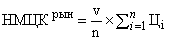 где:, определяемая методом сопоставимых рыночных цен (анализа рынка); - количество (объем) закупаемого товара (работы, услуги); - количество значений, используемых в расчете; - номер источника ценовой информации; - цена единицы товара, работы, услуги, представленная в источнике с номером .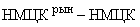 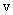 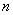 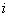 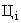 НМЦКрын=___________ руб. Подробный расчет прилагается.В целях определения однородности совокупности значений выявленных цен, используемых в расчете НМЦК был определен коэффициент вариации. Коэффициент вариации цены определялся по следующей формуле: 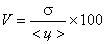 где: - коэффициент вариации;  - среднее квадратичное отклонение; - цена единицы товара, работы, услуги, указанная в источнике с номером I; - средняя арифметическая величина цены единицы товара, работы, услуги; - количество значений, используемых в расчете. 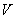 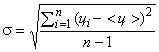 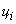 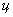 Расчет коэффициента вариации цены прилагается».Дата подготовки обоснования НМЦК:________20__г.Дата подготовки обоснования НМЦК:________20__г.№ п/пОписание объекта закупкиЕд. изм.Кол-воКоммерческое предложениеисх. №____  от ________ г.(цена за единицу услуги), руб.Коммерческое предложениеисх. №____  от ________ г.(цена за единицу услуги), руб.Коммерческое предложениеисх. №____  от ________ г.(цена за единицу услуги), руб.Коэффициент  вариации V, %Средняя арифметическая величина цены единицы услуги, руб.НМЦК, руб.1.2.…